П О С Т А Н О В Л Е Н И Еот № г. МайкопО внесении изменений в Административный регламент предоставления муниципальной услуги «Выдача разрешений на строительство»В целях приведения в соответствие с действующим законодательством, постановляю:Внести в Административный регламент предоставления муниципальной услуги «Выдача разрешений на строительство», утвержденный постановлением Главы муниципального образования «Город Майкоп» от 30.11.2011 № 810 «Об утверждении Административного регламента предоставления муниципальной услуги «Выдача разрешений на строительство» (в редакции постановлений Администрации муниципального образования «Город Майкоп» от 31.01.2012 №52, от 22.06.2012 № 468, от 30.05.2013 №385, от 07.08.2013 №571, от 09.01.2014 №10, от 31.03.2014 №209, от 12.09.2014 № 620, от 30.06.2015  № 435, 10.02.2016 № 78, от 11.03.2016 № 165, от 21.06.2016 № 506), следующие изменения:В первом абзаце пункта 2.6.5. слова «в соответствии с нормативными правовыми актами Российской Федерации, нормативными правовыми актами субъектов Российской Федерации, муниципальными правовыми актами» заменить словами «, в срок не позднее трех рабочих дней со дня получения заявления о выдаче разрешения на строительство».Во втором абзаце пункта 2.6.5. слова «Межведомственный запрос направляется Управлением архитектуры и градостроительства или МФЦ не позднее рабочего дня, следующего за днем поступления документов, указанных в пункте 2.6.2. настоящего Административного регламента.» исключить.Пункт 2.6.2. дополнить подпунктом 4.1. следующего содержания: «4.1. Заключение, предусмотренное частью 3.5 статьи 49 Градостроительного кодекса, в случае использования модифицированной проектной документации;».Опубликовать настоящее постановление в газете «Майкопские новости» и разместить на официальном сайте Администрации муниципального образования «Город Майкоп».3. Настоящее постановление «О внесении изменений в Административный регламент предоставления муниципальной услуги «Выдача разрешений на строительство» вступает в силу со дня его опубликования.Глава муниципального образования«Город Майкоп»                                                                             А.В. НаролинАдминистрация муниципального образования «Город Майкоп»Республики Адыгея 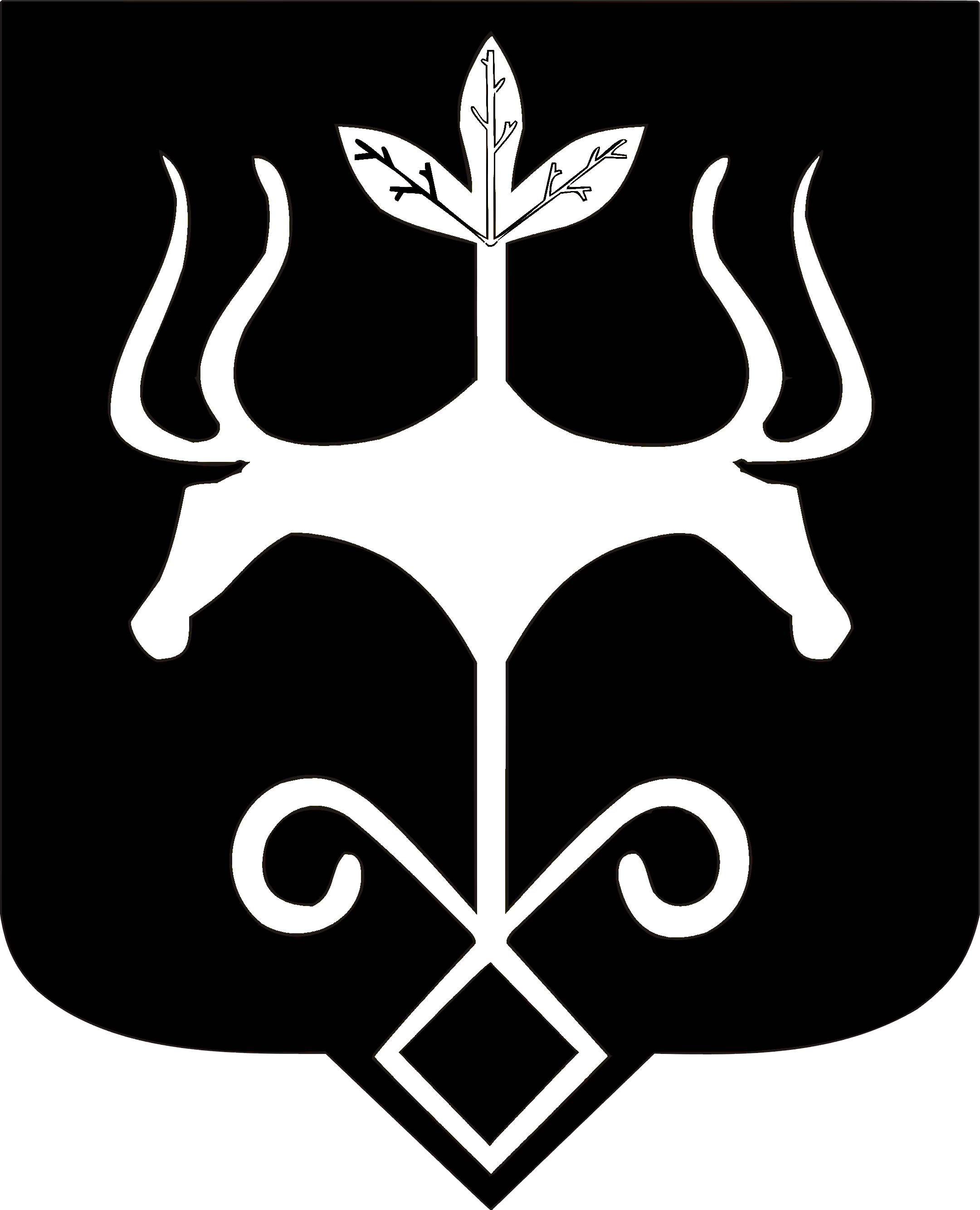 Адыгэ Республикэммуниципальнэ образованиеу 
«Къалэу Мыекъуапэ» и Администрацие